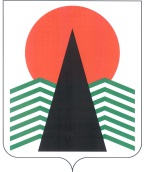 АДМИНИСТРАЦИЯ  НЕФТЕЮГАНСКОГО  РАЙОНАпостановлениег.НефтеюганскОб утверждении Программы профилактики нарушений обязательных требований при осуществлении муниципального контроля за соблюдением законодательства 
в области розничной продажи алкогольной продукции на межселенной территории Нефтеюганского района, в части соблюдения требований законодательства, определяющего границы прилегающих территорий к организациям и (или) объектам, на которых не допускается розничная продажа алкогольной продукции на 2018 годВ целях предупреждения нарушений юридическими лицами 
и индивидуальными предпринимателями обязательных требований, устранения причин, факторов и условий, способствующих нарушениям обязательных требований, в соответствии с частью 1 статьи 8.2 Федерального закона от 26.12.2008 № 294-ФЗ «О защите прав юридических лиц и индивидуальных предпринимателей при осуществлении государственного контроля (надзора) и муниципального контроля», руководствуясь Федеральным законом от 06.10.2003 № 131-ФЗ 
«Об общих принципах организации местного самоуправления в Российской Федерации», Уставом муниципального образования Нефтеюганский район 
п о с т а н о в л я ю:Утвердить Программу профилактики нарушений обязательных требований при осуществлении муниципального контроля за соблюдением законодательства 
в области розничной продажи алкогольной продукции на межселенной территории Нефтеюганского района, в части соблюдения требований законодательства, определяющего границы прилегающих территорий к организациям и (или) объектам, на которых не допускается розничная продажа алкогольной продукции, на 2018 год согласно приложению.Комитету по экономической политике и предпринимательству администрации района (И.М.Шумейко) обеспечить выполнение Программы профилактики нарушений обязательных требований при осуществлении муниципального контроля за соблюдением законодательства в области розничной продажи алкогольной продукции на межселенной территории Нефтеюганского района, в части соблюдения требований законодательства, определяющего границы прилегающих территорий к организациям и (или) объектам, на которых не допускается розничная продажа алкогольной продукции.Настоящее постановление подлежит размещению на официальном сайте органов местного самоуправления Нефтеюганского района.Контроль за выполнением постановления возложить на директора департамента финансов – заместителя главы Нефтеюганского района М.Ф.Бузунову.Глава района							Г.В.ЛапковскаяПриложение к постановлению администрации Нефтеюганского районаот 15.03.2018 № 365-паПРОГРАММА профилактики нарушений обязательных требований при осуществлении муниципального контроля за соблюдением законодательства в области розничной продажи алкогольной продукции на межселенной территории Нефтеюганского района, в части соблюдения требований законодательства, определяющего границы прилегающих территорий к организациям и (или) объектам, на которых 
не допускается розничная продажа алкогольной продукции,на 2018 год15.03.2018№ 365-па№ 365-па№ п/пНаименование мероприятияСрок реализации мероприятияОтветственный исполнитель1.Актуализация размещенного на официальном сайте органов местного самоуправления Нефтеюганского района в сети «Интернет» Перечня нормативных правовых актов или их отдельных частей, содержащих обязательные требования, оценка соблюдения которых является предметом муниципального контроля, 
а также текстов соответствующих нормативных правовых актовпо мере принятияновыхнормативныхправовыхактов (далее – НПА),внесенияизменений 
в действующие НПАотдел по предпринимательству и защите прав потребителей комитета по экономической политике и предпринимательствуадминистрации района2.Осуществление информирования юридических лиц, индивидуальных предпринимателей по вопросам соблюдения обязательных требований, в том числе посредством разработки и опубликования руководств по соблюдению обязательных требований, проведения семинаров и конференций, разъяснительной работы в средствах массовой информации и иными способами.В случае изменения обязательных требований – подготовка и распространение комментариев о содержании новых нормативных правовых актов, устанавливающих обязательные требования, внесенных изменениях в действующие акты, сроках порядке и вступления их в действие, а также рекомендаций о проведении необходимых организационных, технических мероприятий, направленных на внедрение и обеспечение соблюдения обязательных требованийне позднее 2-х месяцев, с даты издания соответствующих актовотдел по предпринимательству и защите прав потребителей комитета по экономической политике и предпринимательствуадминистрации района3.Обеспечение регулярного  обобщения практики осуществления муниципального контроля 
за соблюдением законодательства 
в области розничной продажи алкогольной продукции на межселенной территории Нефтеюганского района, в части соблюдения требований законодательства, определяющего границы прилегающих территорий 
к организациям и (или) объектам, 
на которых не допускается розничная продажа алкогольной продукции  
и размещение на официальном сайте органов местного самоуправления Нефтеюганского района соответствующих обобщений, в том числе с указанием наиболее часто встречающихся случаев нарушений обязательных требований 
с рекомендациями в отношении мер, которые должны приниматься юридическими лицами, индивидуальными предпринимателями в целях недопущения нарушений таких нарушенийIV кварталотдел по предпринимательству и защите прав потребителей комитета по экономической политике и предпринимательствуадминистрации района4.Выдача предостережений 
о недопустимости нарушения обязательных требований 
в соответствии с частями 5-7 статьи 8.2 Федерального закона от 26.12.2008 
№ 294-ФЗ «О защите прав юридических лиц и индивидуальных предпринимателей при осуществлении муниципального и контроля» 
(если иной порядок не установлен федеральным законом)в течение года(по мере необходимости)отдел по предпринимательству и защите прав потребителей комитета по экономической политике и предпринимательствуадминистрации района